1. Общие положения: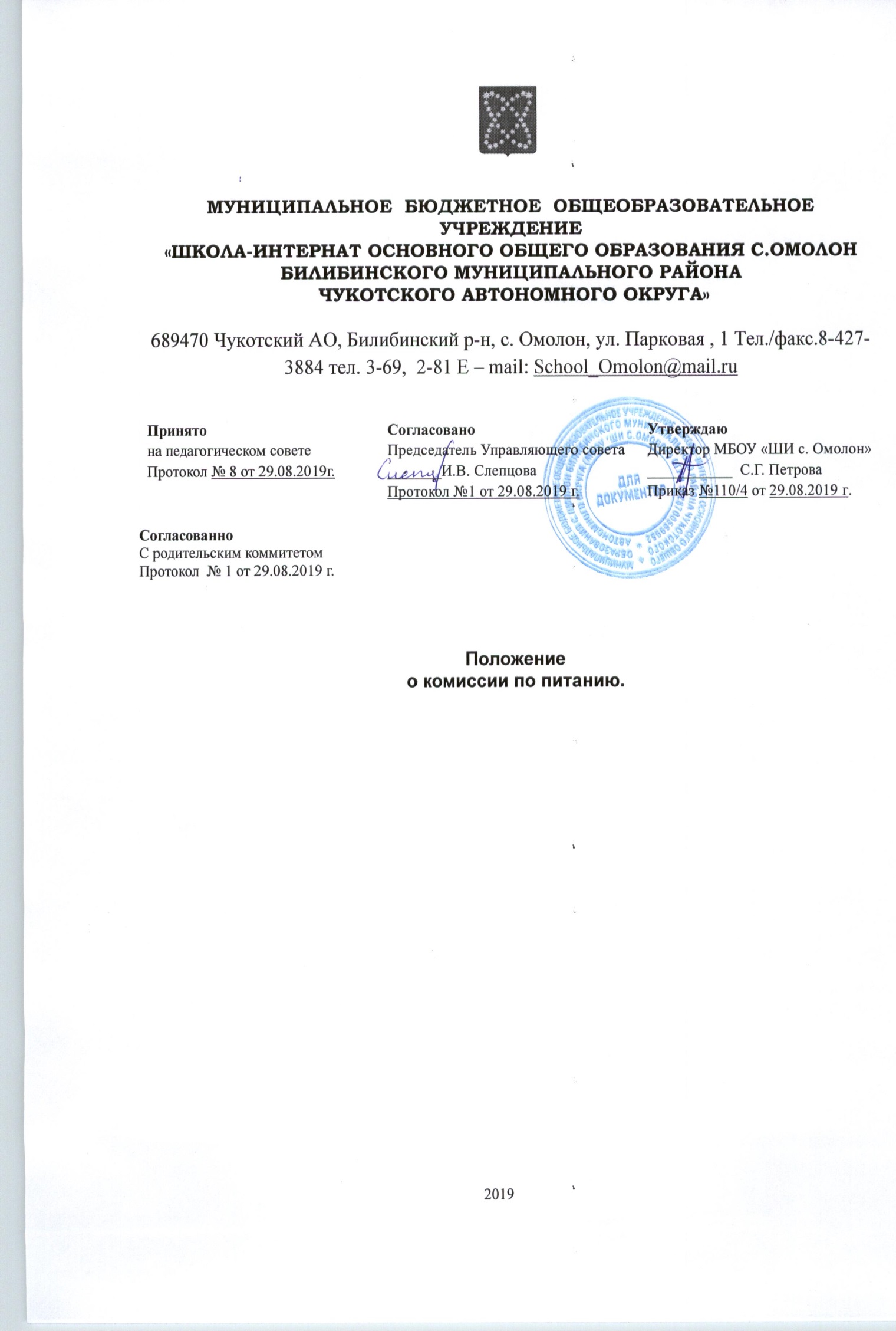 1.1. Комиссия по питанию ДОО является постоянно  действующим  государственно-общественным органом управления организацией питания воспитанников дошкольной организации.1.2.  В своей деятельности комиссия по питанию руководствуется действующими федеральными и региональными документами по организации питания дошкольников, Уставом МБОУ «ШИ с.Омолон».      1.3. Контроль над организацией работы комиссии по питанию  осуществляет заместитель директора по дошкольному образованию.2. Задачи и содержание работы комиссии по питанию:Основные задачи комиссии  по питанию:обеспечение гарантий прав детей на полноценное питание в условиях муниципального бюджетного общеобразовательного учреждения с учетом действующих натуральных норм питания и состояния здоровья каждого воспитанника;осуществление контроля над качеством снабжения ДОО продуктами питания,  правильной организацией питания детей:координация деятельности администрации, медицинского, педагогического, обслуживающего персонала ДОО совместно с родительской общественностью по вопросам организации питания воспитанников.        Содержание работы комиссии  по питанию:- обсуждает выполнение действующих (новых) федеральных и региональных, районных нормативных документов по питанию детей;готовит проекты документов ДОО по питанию детейрассматривает всесторонние вопросы снабжения продуктами питания ДОО, их хранения и организации питания детей; обеспечение данной работы всеми категориями сотрудников ДОО (медицинским, педагогическим, обслуживающим персоналом); утверждает систему ежедневного контроля над организацией питания в ДОО;обеспечивает систему ежедневного контроля над организацией питания воспитанников;изучает мнение родителей о состоянии питания детей в ДОО;участвует в рассмотрении обращений, жалоб родителей на организацию питания детей;обеспечивает информирование, консультирование работников пищеблока, педагогов, помощников воспитателей по вопросам питания дошкольников;ежегодно анализирует, разрабатывает и утверждает  десятидневные меню, вносит (при необходимости) коррективы в содержание;анализирует качество ведения документации ДОО по питанию;3. Организация работы комиссии по питанию:Состав комиссии по питанию:председатель – зам.директора по ДО, заместитель председателя – медсестра;члены комиссии: зав. производством,  воспитатель, представители родительской общественности  ДОО;ежегодно персональный состав комиссии по питанию утверждается приказом директора МБОУ «ШИ с.Омолон» на учебный год. Организация работы комиссии  по питанию:заседание комиссии по питанию созывается 1 раз в месяц, в случаях необходимости могут проводиться внеочередные заседания.комиссия по питанию, при необходимости, принимает решения по рассматриваемым вопросам с указанием сроков выполнения и ответственных, организует работу по выполнению принятых решений.на очередных заседаниях комиссии председатель  докладывает о выполнении принятых решений.члены комиссии имеют право выносить на рассмотрение вопросы, связанные с улучшением работы по организации питания детей.каждый член комиссии обязан посещать все его заседания, активно участвовать в подготовке и работе комиссии, своевременно и полностью выполнять принятые решения.Делопроизводство комиссии по питанию.комиссия по питанию избирает из своего состава секретаря для ведения протокола (сроком на 1 год). Протоколы заседаний оформляются и подписываются председателем и секретарем комиссии. протоколы комиссии по питанию хранятся у секретаря.